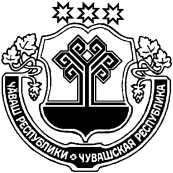 О внесении изменения в постановление администрации Большеалгашинского сельского поселения от 11.07.2018 № 56 В соответствии с экспертным заключением от 20.09.2018 г. № 1858/2018 Министерства юстиции и имущественных отношений Чувашской Республики администрация Большеалгашинского сельского поселения постановляет:1. Внести в постановление администрации Большеалгашинского сельского поселения  от 11.07.2018 № 56 «Об утверждении Порядка и условий финансирования проведения бывшим наймодателем капитального ремонта общего имущества в многоквартирном доме за счет средств местного бюджета» следующее изменение: 1.1. в подпунктах 2 и 3 пункта 3 слово «областного» заменить словом «республиканского»;1.2.  в пункте 9 Порядка слова «с настоящей статьей» заменить словами «с настоящим Порядком».2. Настоящее постановление вступает в силу после его официального опубликования в печатном издании «Вестник Большеалгашинского сельского поселения».Глава администрацииБольшеалгашинского сельского поселения                                                   М.Н.МедведевЧĂВАШ  РЕСПУБЛИКИÇĚМĚРЛЕ РАЙОНĚЧУВАШСКАЯ РЕСПУБЛИКА ШУМЕРЛИНСКИЙ РАЙОНМĂН УЛХАШ ЯЛ ПОСЕЛЕНИЙĚНАДМИНИСТРАЦИЙĚЙЫШĂНУ                 16.11.2018 г.  № 91Мăн Улхаш салиАДМИНИСТРАЦИЯБОЛЬШЕАЛГАШИНСКОГО СЕЛЬСКОГО ПОСЕЛЕНИЯПОСТАНОВЛЕНИЕ                     16.11.2018 г. № 91село Большие Алгаши